TEHNIČKA ŠKOLA SISAK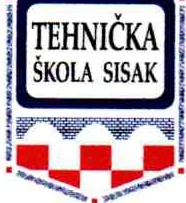 44000 Sisak, M. Cvetkovica 2Tel/Fax: 044/537 - 219/217, 537 - 219/217OIB: 11624056245e-mail: tehnicka.sisak@gmail.comKLASA: 602-02/22-22/01Ur.broj:2176-54/02-22-5Sisak, 14. veljače 2022. g.Sukladno Pravilniku o izvođenju izleta, ekskurzija i drugih odgojno-obrazovnih aktivnosti izvan škole (N.N. br. 87/14., 81/15. 53/21), nakon provedenog roditeljskog sastanka za izbor najpovoljnije ponude za  realizaciju Maturalnog putovanja, roditelji učenika Tehničke skole Sisak i voditelj Franjo Barišić donose:ODLUKUo odabiru ponude, odnosno ponuditelja koji će organizirati Maturalno putovanjeOdabrana je ponuda, odnosno ponuditelj:Koncept putovanja d.o.o.II.Donesena Odluka o odabiru ponude od strane roditelja je konačna.Dostaviti: Školski odbor , Vijeće roditelja, Roditelje razrednih odjela, Internetske stranice škole, Pismohrana.TEHNICKA SKOLA SISAK44010 Sisak. M Cvetkovica 2. Tel/Fax 044/537 - 217. 537 -  219.0 16·11624056245 , a-marl: tehnrcka sisak@gmarl com